МИНИСТЕРСТВО СЕЛЬСКОГО ХОЗЯЙСТВА, ПИЩЕВОЙ И ПЕРЕРАБАТЫВАЮЩЕЙ ПРОМЫШЛЕННОСТИ КАМЧАТСКОГО КРАЯПРИКАЗ г. Петропавловск-КамчатскийВ целях уточнения отдельных положений приложения к приказу Министерства сельского хозяйства, пищевой и перерабатывающей промышленности Камчатского края от 16.12.2021 № 29/133 «Об утверждении Порядка предоставления субсидии на стимулирование приоритетных подотраслей агропромышленного комплекса в целях возмещения сельскохозяйственным товаропроизводителям, а также организациям и индивидуальным предпринимателям, осуществляющим производство, первичную и (или) последующую (промышленную) переработку сельскохозяйственной продукции, части затрат на обеспечение прироста объема молока сырого крупного рогатого скота, козьего и овечьего, переработанного на пищевую продукцию» (далее – Приказ)ПРИКАЗЫВАЮ:Внести приложение к Приказу следующие изменения: в пункте 1 части 9 заменить слова «ранее 30-го календарного дня» словами «ранее 10-го календарного дня»;в части 31 заменить слова «со дня окончания приема заявок» словами «со дня получения уведомления, предусмотренного частью 29 настоящего Порядка,»Настоящий приказ вступает в силу после дня его официального опубликования.Министр	                                                                                         В.П. Черныш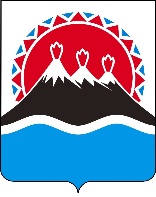 №О внесении изменений в приложение к приказу Министерства сельского хозяйства, пищевой и перерабатывающей промышленности Камчатского края от 16.12.2021 № 29/133 «Об утверждении Порядка предоставления субсидии на стимулирование приоритетных подотраслей агропромышленного комплекса в целях возмещения сельскохозяйственным товаропроизводителям, а также организациям и индивидуальным предпринимателям, осуществляющим производство, первичную и (или) последующую (промышленную) переработку сельскохозяйственной продукции, части затрат на обеспечение прироста объема молока сырого крупного рогатого скота, козьего и овечьего, переработанного на пищевую продукцию»